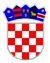 REPUBLIKA HRVATSKAVUKOVARSKO-SRIJEMSKA ŽUPANIJAOPĆINA NEGOSLAVCIOpćinski načelnikKLASA: 100-01/22-01/05URBROJ: 2196-19-01-22-01Negoslavci, 9.11.2022. godine	Na temelju Odluke o financiranju Ministarstva rada, mirovinskog sustava, obitelji i socijalne politike  (KLASA:983-01/22-01/13  URBROJ:524-07-02-01-01/3-22-26)  od 11. listopada 2022.godine, Ugovora o dodjeli bespovratnih sredstava za projekte koji se financiraju iz Europskog socijalnog fonda u financijskom razdoblju 2014. - 2020., Kodni broj Ugovora: UP.02.1.1.16.0306 od 21.10.2022. godine, Općinski načelnik Općine Negoslavci dana 9.11.2022. godine objavljujeJ A V N I    P O Z I Vza prijem u radni odnos u Općini Negoslavci za potrebe provedbe aktivnosti u sklopu projekta „Zaželi – Općina Negoslavci faza III“ – radnica za potporu i podršku starijim osobama i osobama u nepovoljnom položaju.1. Broj traženih radnica: 19 osoba2. Vrsta zaposlenja: predviđeno trajanje radnog odnosa na određeno vrijeme: 6 mjeseci3. Radno vrijeme: puno radno vrijeme4. Mjesto rada: poslovi će se obavljati na području Općine Negoslavci5. Javni poziv vrijedi: od 9.11.2022. do 17.11.2022.g6. Opis poslova:- pomoć u dostavi namirnica, lijekova i drugih potrepština,- pomoć u pripremi obroka u kućanstvima korisnika,- pomoć u održavanju čistoće stambenog prostora/domova korisnika,- pomoć pri oblačenju, svlačenju i održavanju osobne higijene korisnika,- pomoć u socijalnoj integraciji, posredovanju u ostvarivanju raznih prava (dostava lijekova, namirnica, plaćanje računa, dostava pomagala i sl.),- pružanje podrške korisnicima kroz razgovore i druženje te uključivanje u društvo,- pratnja i pomoć u raznim društvenim aktivnostima.7. Kandidati moraju ispunjavati slijedeće uvjete za prijem:Ciljane skupine Poziva:- Nezaposlene žene s najviše završenim srednjoškolskim obrazovanjem koje su prijavljene u evidenciju nezaposlenih HZZ-a u okviru kojih je prijavitelj/partner dužan dati prednost teže zapošljivim/ranjivim skupinama u lokalnoj zajednici  koje su:žene od 50 godina i više,osobe s invaliditetom,žrtve trgovanja ljudima,žrtve obiteljskog nasilja,azilantice,žene koje su izašle iz sustava skrbi (domova za djecu) i udomiteljskih obitelji, odgojnih zavoda i sl.,liječene ovisnice,povratnice s odsluženja zatvorske kazne unazad 6 mjeseci,pripadnice romske nacionalne manjine,beskućnice8. Prijavi na Javni poziv kandidati su dužni priložiti:8.1. Obrazac za prijavu te davanje suglasnosti o korištenju osobnih podataka (može se preuzeti na stranicama Općine Negoslavci http://opcina-negoslavci.hr/ nastavno na ovaj poziv ili osobno u prostorijama Projekt centra Negoslavci, Braće Nerandžića 2, Negoslavci)8.2. Životopis8.3. Preslika osobne iskaznice8.4. Preslika dokaza o završenoj školi8.5. Potvrdu izdanu od strane HZZ kojom osoba dokazuje da je prijavljena u evidenciji nezaposlenih osoba (datum izdavanja potvrde ne smije biti raniji od datuma objave oglasa)  Preuzimanje obrazac navedenog u toč. 8.1 kao i sve informacije o Javnom pozivu mogu se dobiti radnim danom, na kontakt broj: 032/517-035; 032/517-054 Biljana Bebić/ Jelena Božičković, od 09:00 – 11:00 h.Osobe koje se prijavljuju na poziv dužne su dostaviti svoju prijavu u ZATVORENOJ OMOTNICI putem pošte PREPORUČENO na adresu:Općina Negoslavci,Vukovarska 732239 Negoslavci„Zaželi – Općina Negoslavci faza III“ – Općina NegoslavciPodnositeljice su u životopisu dužne naznačiti kojoj skupini iz točke 7. pripadaju te priložiti odgovarajuću potvrdu. Za pripadnice ciljane skupine koje su ujedno i pripadnice neke od ranjivih skupina definiranih Pozivom potrebno je dostaviti sljedeće:Žene od 50 godina i više- osobna iskaznicaOsobe s invaliditetom- nalaz, rješenje ili mišljenje relevantnog tijela vještačenja o vrsti, stupnju ili postotku oštećenja ili potvrde o upisu u Hrvatski registar osoba s invaliditetomŽrtve trgovanja ljudima- uvjerenje/potvrda centra za socijalnu skrb iz kojeg je vidljivo da je pripadnica ciljane skupine žrtva trgovanja ljudimaŽrtve obiteljskog nasilja- uvjerenje/potvrda centra za socijalnu skrb iz kojeg je vidljivo da je pripadnica ciljane skupine žrtva obiteljskog nasiljaAzilantice- odluka o odobrenju azila koju izdaje MUP Žene koje su izašle iz sustava skrbi (domova za djecu) i udomiteljskih obitelji, odgojnih zavoda i sl.- rješenje/uvjerenje centra za socijalnu skrb o prekidu prava na smještaj kao oblika skrbi izvan vlastite obiteljiLiječene ovisnice- potvrda institucije/udruge/pravne osobe da se liječila od ovisnosti o drogama.Povratnice s odsluženja zatvorske kazne unazad 6 mjeseci- potvrda o otpuštanjuPripadnice romske nacionalne manjine- izjava osobe o pripadnosti nacionalnoj manjiniBeskućnice- rješenje centra za socijalnu skrb o smještaju u prihvatilište/prenoćište odnosno o korištenju usluge poludnevnog boravka ili potvrda pružatelja usluge smještaja u prihvatilište/prenoćište ili pružatelja usluge poludnevnog boravka da je osoba korisnik usluge ili uvjerenje/potvrda centra za socijalnu skrb iz kojeg je vidljivo da je pripadnica ciljane skupine beskućnica.Nepravovremene i nepotpune prijave neće se razmatrati.Kandidatkinja koja nije podnijela pravodobnu i urednu prijavu ili ne ispunjava formalneuvjete iz Javnog poziva, ne smatra se kandidatom prijavljenim na ovaj poziv.Javni poziv će biti objavljen na web stranicama Hrvatskog zavoda za zapošljavanje i internetskoj stranici Općine Negoslavci – http://opcina-negoslavci.hr/Odluka o odabiru kandidatkinja biti će objavljena na stranicama Općine Negoslavci.Projekt je u skladu s europskim i nacionalnim preporukama o unaprjeđenju položaja žena na tržištu rada i zaštite prava žena, kao i sa smjernicama politika zapošljavanja država članica EU s naglaskom na promicanje socijalne uključenosti i suzbijanja siromaštva, posebice radi činjenice da će se kao sudionice ovih aktivnosti uključivati žene koje su u nepovoljnom položaju na tržištu rada, a koje će skrbiti o starijim osobama i osobama u nepovoljnom položaju.OPĆINSKI NAČELNIKDušan Jeckov